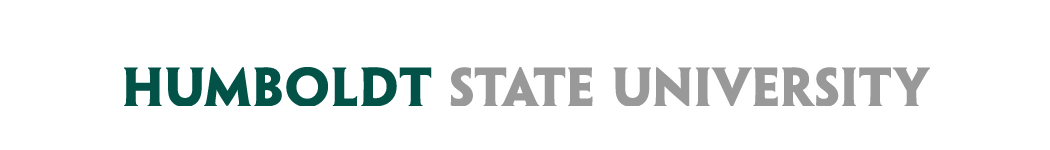 QualificationsThe applicant for a postdoctoral residency must have completed a doctoral degree in clinical or counseling psychology.  The degree must come from a regionally accredited institution of higher education or an APA/CPA-accredited program and pre-doctoral internship meeting APPIC (Association for Psychology Postdoctoral and Internship Centers) standards as CAPS is a member of APPIC.  The applicant for an associate residency must have completed a master’s degree in an accredited university.  Interest and experience serving multicultural populations is highly desirable. Applicants with interest, training and experience in the area of alcohol and drug abuse, crisis intervention, and/or Latino students are also particularly encouraged to apply. The residency is for the duration of the academic year (approximately 9 months), with vacation during Thanksgiving break, winter holiday, and spring break. The salary is $32,000 for a postdoctoral position and $25,000 for a masters level residency position. The position is classified within the faculty unit and carries benefits.  Residents have staff privileges on campus (library privileges, access to employee wellness program, etc.) & the added benefit of living in an extraordinarily beautiful place. Application Requirements Application requirements include: (a) cover letter that includes residency goals and interest/experience working on a clinical team; (b) copies of academic transcripts; (c) curriculum vitae; and (d) three letters of reference from supervisors of your clinical work. Review of applications typically begins in mid-January for openings in August. HSU CAPS’ follows the uniform notification date for postdoctoral training programs as outlined by APPIC which is typically in mid-February. These positions remain open until filled. Candidates are welcome to contact Dr. Shane Calhoun, Interim Training Director, with questions. Applications may be sent electronically or via post.    Please direct questions and applications to:Shane Calhoun, PsyD, Interim Training Director
Counseling and Psychological Services
Humboldt State University
1 Harpst Street, Arcata, CA 95521
Phone: (707) 826-3236
Fax: (707) 826-5735Shane.Calhoun@humboldt.edu